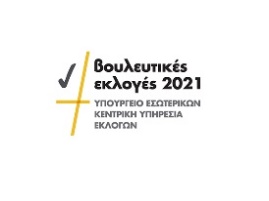 ΒΟΥΛΕΥΤΙΚΕΣ ΕΚΛΟΓΕΣ 2021-------------------------EΙΔΙΚΟΣ ΕΚΛΟΓΙΚΟΣ ΚΑΤΑΛΟΓΟΣ ΕΓΚΛΩΒΙΣΜΕΝΩΝΠΟΛΙΤΩΝ ΤΗΣ ΔΗΜΟΚΡΑΤΙΑΣ----------------------------	Ο Γενικός Έφορος Εκλογών ανακοινώνει, ότι έχει ετοιμασθεί ο ειδικός εκλογικός κατάλογος των εγκλωβισμένων πολιτών, που διαμένουν στις κατεχόμενες περιοχές της Δημοκρατίας. Ο εν λόγω κατάλογος θα εκτίθεται για επιθεώρηση και τυχόν ενστάσεις από κάθε ενδιαφερόμενο πρόσωπο, την περίοδο από 06.05.2021 μέχρι 14.05.2021, μεταξύ των ωρών 8:00 π.μ. και 1:00 μ.μ., στους πιο κάτω χώρους:Π Ι Ν Α Κ Α Σ----------------Α.	ΛΕΥΚΩΣΙΑ	Υπηρεσία Εκλογών – Υπουργείο Εσωτερικών	Υπηρεσία Ανθρωπιστικών Θεμάτων	Γραφείο Επάρχου Λευκωσίας	Γραφείο Επάρχου ΚερύνειαςΒ.	ΛΕΜΕΣΟΣ	Γραφείο Επάρχου ΛεμεσούΓ.	ΛΑΡΝΑΚΑ	Γραφείο Επάρχου ΛάρνακαςΓραφείο Επάρχου Αμμοχώστου στη ΛάρνακαΔ. 	ΑΜΜΟΧΩΣΤΟΣ	Γραφείο Επάρχου Αμμοχώστου στο ΠαραλίμνιΕ.	ΠΑΦΟΣ	Γραφείο Επάρχου Πάφου	Γραφείο Γενικού Εφόρου Εκλογών	Λευκωσία6 Μαΐου 2021